We wish to attend the …………………………………………………………………………………Rally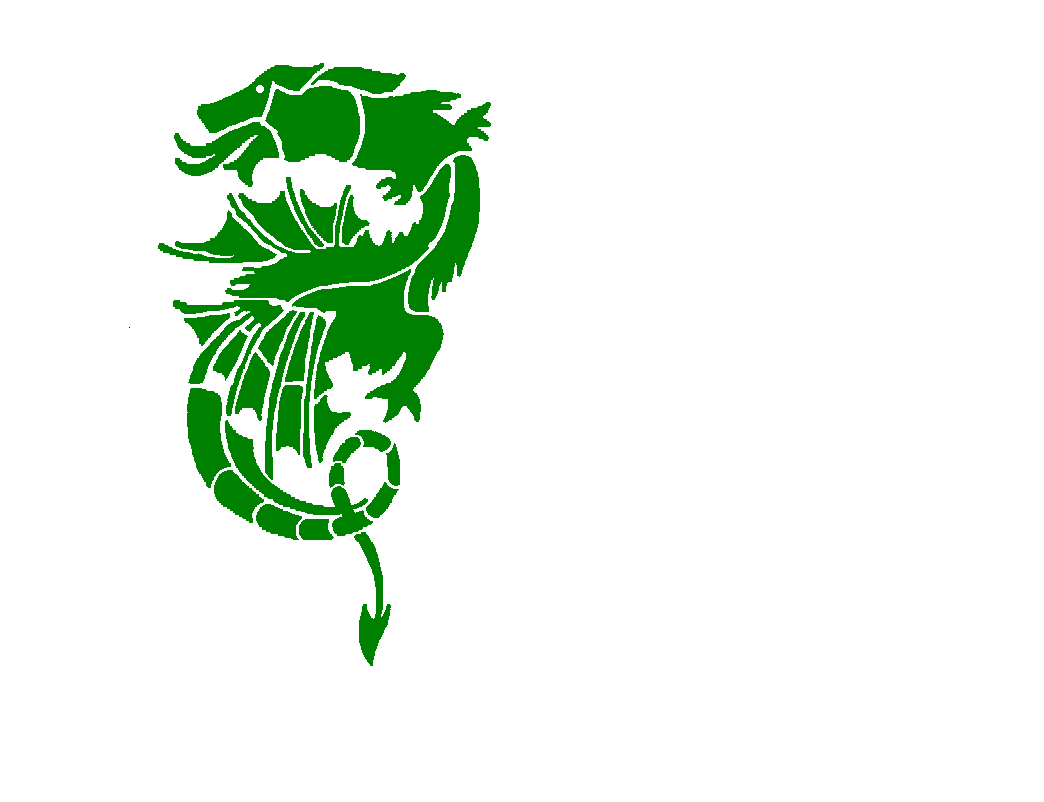 Name ……………………………………………………………………………………………………… Car Reg……………………………Address…………………………………………………………………………………………………………………………………………………………………………………………………………………………………………………………………………………………………………..…………………………………………………………………………………………………………………………………………………………..Telephone home…………………………………………………………..  Mobile ……………………………………………………….Email …………………………………………………………………………………………………………………………………………………..We will arrive on ……………………………………………………………… At approx. ………………………………..a.m/p.mWe will leave on ……………………………………………………………….  Staying ………………………………………nights.Caravan/ Motorhome.           Length ……………………..metres    width ……………………………. MetresAxles.  single/twin         Electric hook up if available Yes/NO                 Plaque  Yes/NoIs this your first Welton Rally Yes/NoWe are. Adults ………………………. Children ………………….. Dogs ………………………….Social Activities- meals, trips etc. ………………………………………………….WELTON OWNERS CLUB RALLY BOOKING SLIP.We wish to attend the …………………………………………………………………………………RallyName ……………………………………………………………………………………………………… Car Reg……………………………Address…………………………………………………………………………………………………………………………………………………………………………………………………………………………………………………………………………………………………………..…………………………………………………………………………………………………………………………………………………………..Telephone home…………………………………………………………..  Mobile ……………………………………………………….Email …………………………………………………………………………………………………………………………………………………..We will arrive on ……………………………………………………………… At approx. ………………………………..a.m/p.mWe will leave on ……………………………………………………………….  Staying ………………………………………nights.Caravan/ Motorhome.           Length ……………………..metres    width ……………………………. MetresAxles  single/twin          Electric hook up if available Yes/NO                 Plaque  Yes/NoIs this your first Welton Rally Yes/NoWe are. Adults ………………………. Children ………………….. Dogs ………………………….Social Activities- meals, trips etc. ………………………………………………….